Какие вопросы у тебя вызвали трудности? (отметить «X»)Б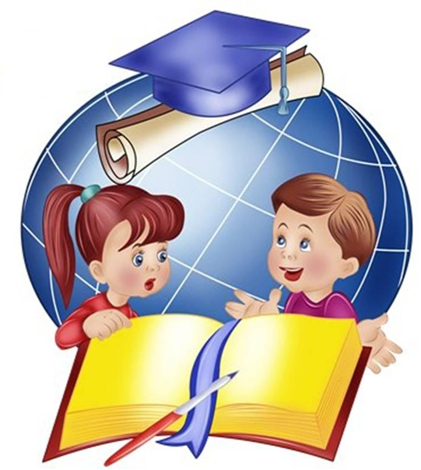 Муниципальная олимпиадамладших школьниковпо математике               2014-2015 учебный год                               4  класс,  задание20 марта, г. Усть - ЛабинскМуниципальная олимпиадамладших школьниковпо математике               2014-2015 учебный год                               4  класс,  задание20 марта, г. Усть - ЛабинскВнимательно прочитайте каждое задание  и запиши правильные ответы.Время на выполнение задания  - 60 минут. Желаем успехов !!!Внимательно прочитайте каждое задание  и запиши правильные ответы.Время на выполнение задания  - 60 минут. Желаем успехов !!!За весь ноябрь 2009 года в Санкт-Петербурге солнце светило всего 13 часов. Сколько часов  в течение этого месяца в городе не было солнца?а) 287;        б) 347;         в) 683;          г) 707;       д) 731.ОТВЕТ: __________________________________________________________________Соедините каждый пример с правильным ответом.228552  :  856                           а)  352706146  :  782                           б)  903165440  :  470                           в)  267Укажите длину сторон квадрата, площадь которого равна 36 см2.а)  3;                   б)  6;                 в)  5;                 г)  9ОТВЕТ: __________________________________________________________________Антон, Петр и Иван играли в шахматы. Каждый сыграл по 2 партии. Сколько всего партий было сыграно?ОТВЕТ: ________________________________________________________________________________________________________________________________________Т+О+Ч+К+А=360.   Какое число обозначает каждая буква, если Т=О:4; К=А×3; О=К+А; А=280:7 ОТВЕТ: __________________________________________________________________Винни-Пух решил навестить Кролика. Он вышел из своего дома в 12ч дня и шел со скоростью 150 м/мин. Но и Кролик тоже собрался в гости к Винни-Пуху, который жил от него на расстоянии . Он вышел из дома в 12 ч 6 мин. Сколько метров успел пройти Кролик до встречи с Винни-Пухом?а) 0 м              б) 300 м               в) 600 мОТВЕТ: __________________________________________________________________У Кати есть коробка, в которой лежали 24 конфеты. Она разделила все конфеты поровну между всеми своими подругам, не обделила и себя –  оставила столько же, сколько дала каждой подруге. Какие из следующих чисел могут быть числом подруг Кати?а) 2         б) 3         в) 4         г) 5        д) 6  ОТВЕТ: __________________________________________________________________Сколько треугольников на рисунке? 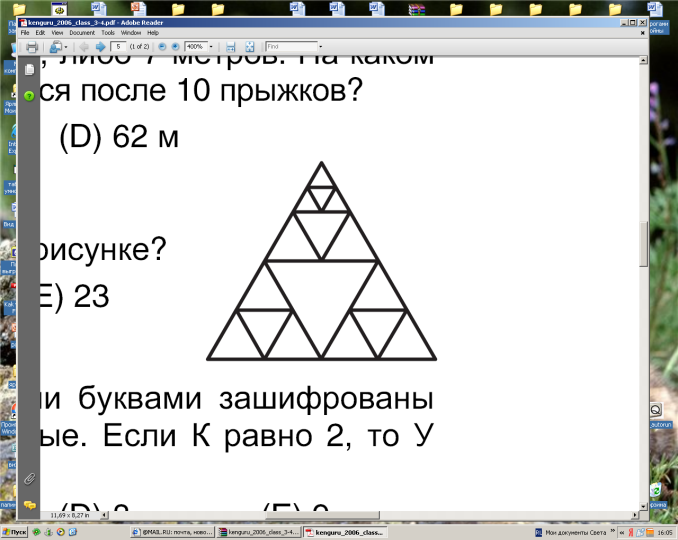 ОТВЕТ: __________________________________________________________________В школу для питания учеников привезли 300кг овощей. Картофеля и моркови 230 кг, а картофеля и лука 200 кг. Сколько кг картофеля, моркови и лука привезли в школу в отдельности?ОТВЕТ: ________________________________________________________________________________________________________________________________________Владелец небольшой компании, предоставляющей автомобили напрокат, недавно умер, оставив завещание, в котором пояснялось, как следует разделить автопарк между тремя его детьми:                1/2 всех автомобилей завещалась  самому старшему                1/3 часть автопарка – среднему ребенку                1/9 младшемуАвтопарк состоит из 17 автомобилей. Дети запутались в том, как разделить имущество согласно завещанию, и поэтому наняли адвоката, который после первой встречи придумал идеальное решение. Как Вы думаете, что он предложил?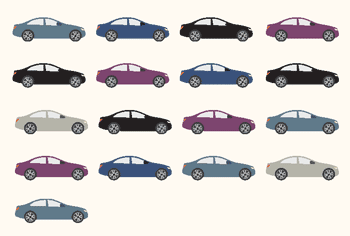 ОТВЕТ: ____________________________________________________________________________________________________________________________________________________________________________________________________________